Информационное сообщение о начале публичных слушаний по вопросу предоставления разрешения на отклонение от предельных параметров разрешенного строительства, реконструкции объектов капитального строительстваИнформация о Проекте, подлежащем рассмотрению на публичных слушаниях:     Проект по вопросу предоставления разрешения на отклонение от предельных параметров разрешенного строительства, реконструкции объектов капитального строительства в части уменьшения минимального отступа от границы земельного участка с юго-восточной стороны с 3 метров до 2,47 метров применительно к земельному участку с кадастровым номером 86:07:0102004:12120, расположенному по адресу: Ханты-Мансийский автономный округ - Югра, Октябрьский район, пгт. Приобье, мкр. 3-й Лесников, 12, зона застройки индивидуальными домами (ЖИ).      Минимальный отступ от границ земельного участка составляет – 3 метра, фактически расстояние от стены здания до границы земельного участка составляет- 2,47 мерта.        Для приведения в соответствие разрешенного отступа с фактическим требуетя разрешение на на отклонение от предельных параметров разрешенного строительства, реконструкции объектов капитального строительства. Предельные размеры земельных участков и предельные параметры разрешенного строительства, реконструкции объектов капитального строительства   1.2. Схема планировочной организации земельного участка.   2. Информация о порядке и сроках проведения публичных слушаний по Проекту, подлежащему рассмотрению на публичных слушаниях:-порядок проведения утвержден Решением Совета Депутатов городского поселения Приобье от 14.06.2018 № 23; -инициатор проведения публичных слушаний: арендатор земельного участка ИП Суляев Р.А. -срок проведения публичных слушаний: один месяц; -участники публичных слушаний: граждане, постоянно проживающие на территории городского поселения Приобье.   3. Порядок и форма внесения участниками публичных слушаний предложений и замечаний, касающихся проекта, подлежащего рассмотрению на публичных слушаниях:       Письменные заявления и возражения, касающиеся указанного вопроса, принимаются по адресу: Ханты-Мансийский автономный округ – Югра, Октябрьский район, пгт. Приобье, ул. Югорская, д. 5/1, каб. № 5, до 10:00 часов, 30 августа 2022 года включительно. Телефон для справок: 8 (34678) 32-3-50. Виды параметровЕдини-цы измере-нияЗначения параметров применительно к видам разрешенного использования земельных участков и объектов капитального строительстваЗначения параметров применительно к видам разрешенного использования земельных участков и объектов капитального строительстваЗначения параметров применительно к видам разрешенного использования земельных участков и объектов капитального строительстваЗначения параметров применительно к видам разрешенного использования земельных участков и объектов капитального строительстваЗначения параметров применительно к видам разрешенного использования земельных участков и объектов капитального строительстваЗначения параметров применительно к видам разрешенного использования земельных участков и объектов капитального строительстваЗначения параметров применительно к видам разрешенного использования земельных участков и объектов капитального строительстваВиды параметровЕдини-цы измере-нияДля индиви-дуального жилищного строительства, для ведения личного подсоб-ного хозяйстваМало-этажная много-квартирная жилая застройкаБлокиро-ванная жилая застройкаДошколь-ное, начальное и среднее общее образованиеКоммунальное обслуживаниеАвтомобильный транспортОбъекты гаражного назначения, обслуживание автотранспорта,объекты придорожногоПредельные размеры земельных участковПредельные размеры земельных участковПредельные размеры земельных участковПредельные размеры земельных участковПредельные размеры земельных участковПредельные размеры земельных участковПредельные размеры земельных участковМинимальная ширина земельного участкам202020401Не подлежит установлению4Минимальная площадь земельного участка*кв. м20040030020004Не подлежит установлению25Максимальная площадь земельного участка*кв. м3000Не подлежит установлениюНе подлежит установлениюНе подлежит установлениюНе подлежит установлениюНе подлежит установлениюНе подлежит установлениюПредельные параметры разрешенного строительства, реконструкции объектов капитального строительстваПредельные параметры разрешенного строительства, реконструкции объектов капитального строительстваПредельные параметры разрешенного строительства, реконструкции объектов капитального строительстваПредельные параметры разрешенного строительства, реконструкции объектов капитального строительстваПредельные параметры разрешенного строительства, реконструкции объектов капитального строительстваПредельные параметры разрешенного строительства, реконструкции объектов капитального строительстваПредельные параметры разрешенного строительства, реконструкции объектов капитального строительстваПредельные параметры разрешенного строительства, реконструкции объектов капитального строительстваПредельные параметры разрешенного строительства, реконструкции объектов капитального строительстваМинимальный отступ от границ земельного участкам3339000Минимальный отступ от границ земельного участка (со стороны красных линий)м55, для жилых зданий с квартирами на первых этажах – 6525003Предельное количество этажейэтаж3433Не подлежит установлению33Максимальный процент застройки в границах земельного участка%2040, в условиях реконструкции 603035808080Иные предельные параметры разрешенного строительства, реконструкции объектов капитального строительстваИные предельные параметры разрешенного строительства, реконструкции объектов капитального строительстваИные предельные параметры разрешенного строительства, реконструкции объектов капитального строительстваИные предельные параметры разрешенного строительства, реконструкции объектов капитального строительстваИные предельные параметры разрешенного строительства, реконструкции объектов капитального строительстваИные предельные параметры разрешенного строительства, реконструкции объектов капитального строительстваИные предельные параметры разрешенного строительства, реконструкции объектов капитального строительстваИные предельные параметры разрешенного строительства, реконструкции объектов капитального строительстваИные предельные параметры разрешенного строительства, реконструкции объектов капитального строительства2. Количество квартир для малоэтажной многоквартирной жилой застройки – не более 2.3. Расстояния до границы соседнего земельного участка по санитарно-бытовым условиям должны быть не менее:от постройки для содержания скота и птицы – 4 м;от других построек (сарая, бани, автостоянки и др.) – 1 м;от стволов высокорослых деревьев – 4 м;от стволов среднерослых деревьев – 2 м;от кустарника – 1 м.4. Расстояние от дворового туалета до стен соседнего дома следует принимать не менее 12 м, до источника водоснабжения (колодца) – не менее 25 м.5. На территориях с застройкой индивидуальными жилыми домами расстояние от окон жилых комнат до стен соседнего дома и хозяйственных построек (сарая, автостоянки, бани), расположенных на соседних земельных участках, должно быть не менее 6 м.6. Минимальный процент озеленения для земельных участков жилой застройки – 25, для объектов дошкольного, начального и среднего общего образования – 50.2. Количество квартир для малоэтажной многоквартирной жилой застройки – не более 2.3. Расстояния до границы соседнего земельного участка по санитарно-бытовым условиям должны быть не менее:от постройки для содержания скота и птицы – 4 м;от других построек (сарая, бани, автостоянки и др.) – 1 м;от стволов высокорослых деревьев – 4 м;от стволов среднерослых деревьев – 2 м;от кустарника – 1 м.4. Расстояние от дворового туалета до стен соседнего дома следует принимать не менее 12 м, до источника водоснабжения (колодца) – не менее 25 м.5. На территориях с застройкой индивидуальными жилыми домами расстояние от окон жилых комнат до стен соседнего дома и хозяйственных построек (сарая, автостоянки, бани), расположенных на соседних земельных участках, должно быть не менее 6 м.6. Минимальный процент озеленения для земельных участков жилой застройки – 25, для объектов дошкольного, начального и среднего общего образования – 50.2. Количество квартир для малоэтажной многоквартирной жилой застройки – не более 2.3. Расстояния до границы соседнего земельного участка по санитарно-бытовым условиям должны быть не менее:от постройки для содержания скота и птицы – 4 м;от других построек (сарая, бани, автостоянки и др.) – 1 м;от стволов высокорослых деревьев – 4 м;от стволов среднерослых деревьев – 2 м;от кустарника – 1 м.4. Расстояние от дворового туалета до стен соседнего дома следует принимать не менее 12 м, до источника водоснабжения (колодца) – не менее 25 м.5. На территориях с застройкой индивидуальными жилыми домами расстояние от окон жилых комнат до стен соседнего дома и хозяйственных построек (сарая, автостоянки, бани), расположенных на соседних земельных участках, должно быть не менее 6 м.6. Минимальный процент озеленения для земельных участков жилой застройки – 25, для объектов дошкольного, начального и среднего общего образования – 50.2. Количество квартир для малоэтажной многоквартирной жилой застройки – не более 2.3. Расстояния до границы соседнего земельного участка по санитарно-бытовым условиям должны быть не менее:от постройки для содержания скота и птицы – 4 м;от других построек (сарая, бани, автостоянки и др.) – 1 м;от стволов высокорослых деревьев – 4 м;от стволов среднерослых деревьев – 2 м;от кустарника – 1 м.4. Расстояние от дворового туалета до стен соседнего дома следует принимать не менее 12 м, до источника водоснабжения (колодца) – не менее 25 м.5. На территориях с застройкой индивидуальными жилыми домами расстояние от окон жилых комнат до стен соседнего дома и хозяйственных построек (сарая, автостоянки, бани), расположенных на соседних земельных участках, должно быть не менее 6 м.6. Минимальный процент озеленения для земельных участков жилой застройки – 25, для объектов дошкольного, начального и среднего общего образования – 50.2. Количество квартир для малоэтажной многоквартирной жилой застройки – не более 2.3. Расстояния до границы соседнего земельного участка по санитарно-бытовым условиям должны быть не менее:от постройки для содержания скота и птицы – 4 м;от других построек (сарая, бани, автостоянки и др.) – 1 м;от стволов высокорослых деревьев – 4 м;от стволов среднерослых деревьев – 2 м;от кустарника – 1 м.4. Расстояние от дворового туалета до стен соседнего дома следует принимать не менее 12 м, до источника водоснабжения (колодца) – не менее 25 м.5. На территориях с застройкой индивидуальными жилыми домами расстояние от окон жилых комнат до стен соседнего дома и хозяйственных построек (сарая, автостоянки, бани), расположенных на соседних земельных участках, должно быть не менее 6 м.6. Минимальный процент озеленения для земельных участков жилой застройки – 25, для объектов дошкольного, начального и среднего общего образования – 50.2. Количество квартир для малоэтажной многоквартирной жилой застройки – не более 2.3. Расстояния до границы соседнего земельного участка по санитарно-бытовым условиям должны быть не менее:от постройки для содержания скота и птицы – 4 м;от других построек (сарая, бани, автостоянки и др.) – 1 м;от стволов высокорослых деревьев – 4 м;от стволов среднерослых деревьев – 2 м;от кустарника – 1 м.4. Расстояние от дворового туалета до стен соседнего дома следует принимать не менее 12 м, до источника водоснабжения (колодца) – не менее 25 м.5. На территориях с застройкой индивидуальными жилыми домами расстояние от окон жилых комнат до стен соседнего дома и хозяйственных построек (сарая, автостоянки, бани), расположенных на соседних земельных участках, должно быть не менее 6 м.6. Минимальный процент озеленения для земельных участков жилой застройки – 25, для объектов дошкольного, начального и среднего общего образования – 50.2. Количество квартир для малоэтажной многоквартирной жилой застройки – не более 2.3. Расстояния до границы соседнего земельного участка по санитарно-бытовым условиям должны быть не менее:от постройки для содержания скота и птицы – 4 м;от других построек (сарая, бани, автостоянки и др.) – 1 м;от стволов высокорослых деревьев – 4 м;от стволов среднерослых деревьев – 2 м;от кустарника – 1 м.4. Расстояние от дворового туалета до стен соседнего дома следует принимать не менее 12 м, до источника водоснабжения (колодца) – не менее 25 м.5. На территориях с застройкой индивидуальными жилыми домами расстояние от окон жилых комнат до стен соседнего дома и хозяйственных построек (сарая, автостоянки, бани), расположенных на соседних земельных участках, должно быть не менее 6 м.6. Минимальный процент озеленения для земельных участков жилой застройки – 25, для объектов дошкольного, начального и среднего общего образования – 50.2. Количество квартир для малоэтажной многоквартирной жилой застройки – не более 2.3. Расстояния до границы соседнего земельного участка по санитарно-бытовым условиям должны быть не менее:от постройки для содержания скота и птицы – 4 м;от других построек (сарая, бани, автостоянки и др.) – 1 м;от стволов высокорослых деревьев – 4 м;от стволов среднерослых деревьев – 2 м;от кустарника – 1 м.4. Расстояние от дворового туалета до стен соседнего дома следует принимать не менее 12 м, до источника водоснабжения (колодца) – не менее 25 м.5. На территориях с застройкой индивидуальными жилыми домами расстояние от окон жилых комнат до стен соседнего дома и хозяйственных построек (сарая, автостоянки, бани), расположенных на соседних земельных участках, должно быть не менее 6 м.6. Минимальный процент озеленения для земельных участков жилой застройки – 25, для объектов дошкольного, начального и среднего общего образования – 50.2. Количество квартир для малоэтажной многоквартирной жилой застройки – не более 2.3. Расстояния до границы соседнего земельного участка по санитарно-бытовым условиям должны быть не менее:от постройки для содержания скота и птицы – 4 м;от других построек (сарая, бани, автостоянки и др.) – 1 м;от стволов высокорослых деревьев – 4 м;от стволов среднерослых деревьев – 2 м;от кустарника – 1 м.4. Расстояние от дворового туалета до стен соседнего дома следует принимать не менее 12 м, до источника водоснабжения (колодца) – не менее 25 м.5. На территориях с застройкой индивидуальными жилыми домами расстояние от окон жилых комнат до стен соседнего дома и хозяйственных построек (сарая, автостоянки, бани), расположенных на соседних земельных участках, должно быть не менее 6 м.6. Минимальный процент озеленения для земельных участков жилой застройки – 25, для объектов дошкольного, начального и среднего общего образования – 50.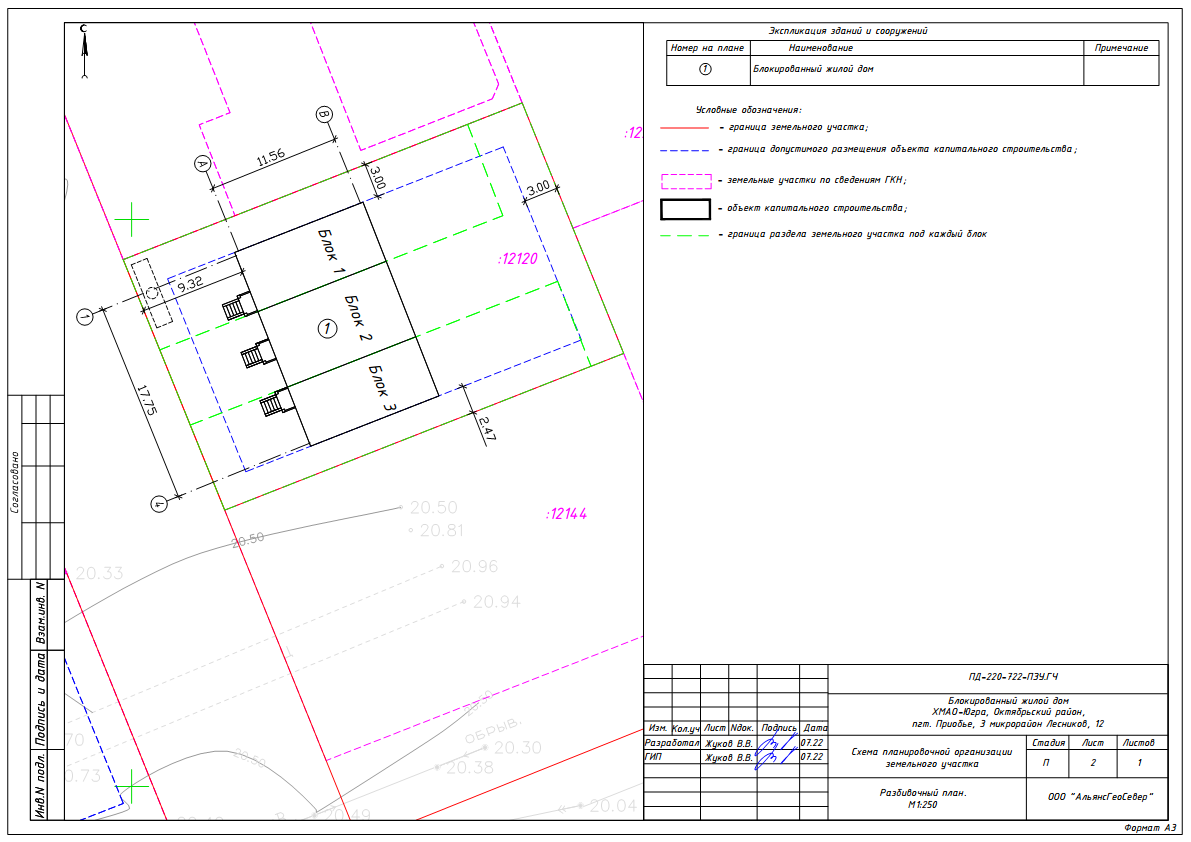 